1 FeladatNyissa meg a gázelegy.docx szerkesztetlen  dokumentumot! A cél, hogy a megfelelő szerkesztési lépésekkel a gázelegy.pdf dokumentumnak megfelelő formátumba hozzuk. A fejezet címek stílusát a megfelelő címsornak válaszuk meg.Miután beállítottuk a betűméretet és a sorközméretet valamint egyéb stílus elemeket a stílusok menűszalag elemen jobb klikkel megjelenő listán menthetjük el a stílust, hogy az egész dokumentumon érvényes legyen.  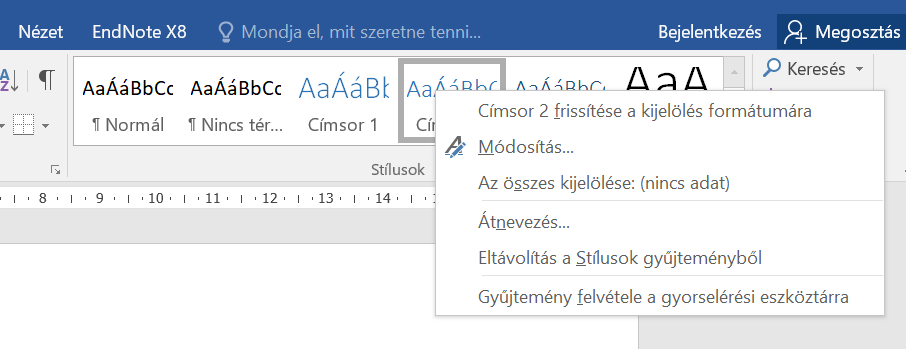 A megadott fájlokból másoljuk be a dokumentumba az ábrákat.Az ábráka lássuk el felirattal, a lila jelzésű helyeken! Hivatkozások/Felirat beszúrás vagy jobb klik/ Felirat beszúrás hatására megjelenő ablakon az ábra felirat típust kiválasztva. Stílus hozzá adása, szerkesztése a Stílus mező jobb sarkában lévő jelre történő klikkelés hatására a jobb oldalon megjelenő Stílusok ablakban van lehetőség.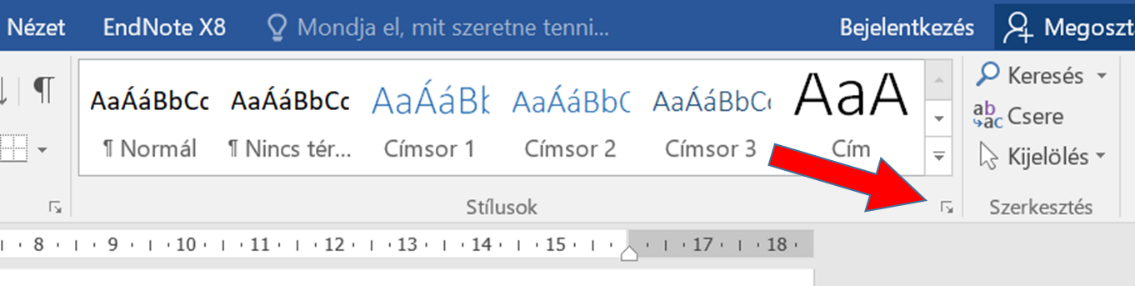 Szúrja be a tartalom jegyzéket (Hivatkozás/Tartalom) és az ábrajegyzéket (Hivatkozás/Feliratok/Ábrajegyzék beszúrása).A szöveg sárgával jelzet szöveg közi hivatkozásait cserélje re élő hivatkozásokra: Hivatkozás/Feliratok/Kereszthivatkozás, a megjelenő ablakban ki tudja választani a hivatkozandó ábrát.A gázrobbanás következményeit  befolyásoló szempontokat felsoroló részt alakítsa át felsorolássá.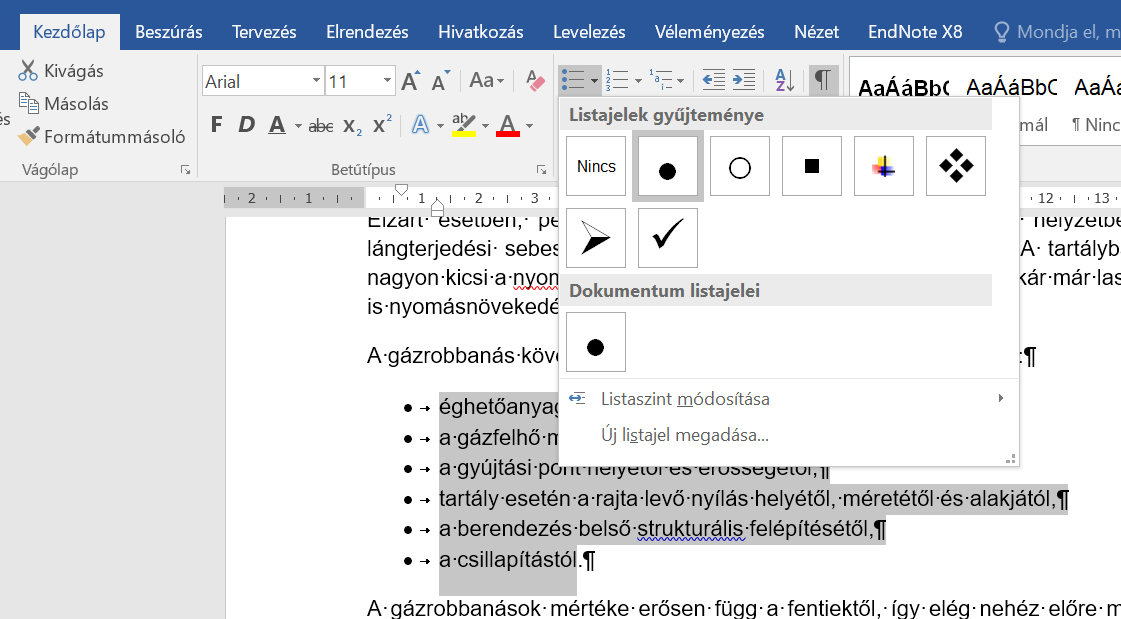 Frissítse a tartalom és az ábra jegyzéket is. (Jobb klikk/mező frissítés)Mentse el a dokumentumot pdf formátumban is. 2. FeladatA brómkrezolzöld molekula vizes oldatáról felvetünk egy spektrumot a látható fénytartományban, az adatokat az eredmények a BCG spekt adat.txt fájlban találhatok. A számunkra fontos adatokat a Wave és az Absorbance oszlopok tartalmazák.     Az ábrázolás után a zöld nyíllal mutatott csúcs magasságot számolja ki! A spektrumot az ábrán látható módon ábrázolja!  Az alapvonalat (szaggatott zöldvonal) a görbe 450-570 nm-es és 720-740 nm-es szakaszaira kell illeszteni. Az az illesztéshez a B oszlopból a megadott hullámhossz tartományba eső adatokat másolja át a C oszlopba (alapvonal). Az alapvonal egyenletéhez határozza meg a meredekségét (G5) és a b (G6) értékét az A és C oszlopban lévő adatokból.A csúcs maximális magasságát a görbe 613-617 nm közötti szakaszának átlagával közelítjük (615 nm ±2 nm) G3 cella.Az M6 cellában számítsuk ki az alapvonal 615 nm-en felvett értékét.Végül az M6 cellában számítsuk ki az alapvonaltól mért csúcsmagasságot (zöld nyíl hossza).Az ACD labs chemsketch programjával készítsük el a molekula rajzát, majd a mellékelt pdf-hez hasonlító dokumentumot készítsük el. Segítség:  Az ábrán ki-be kapcsolhatjuk az éppen ábrázolt függvényeket  a hozzájuk tartozó doboz bejelölésével: 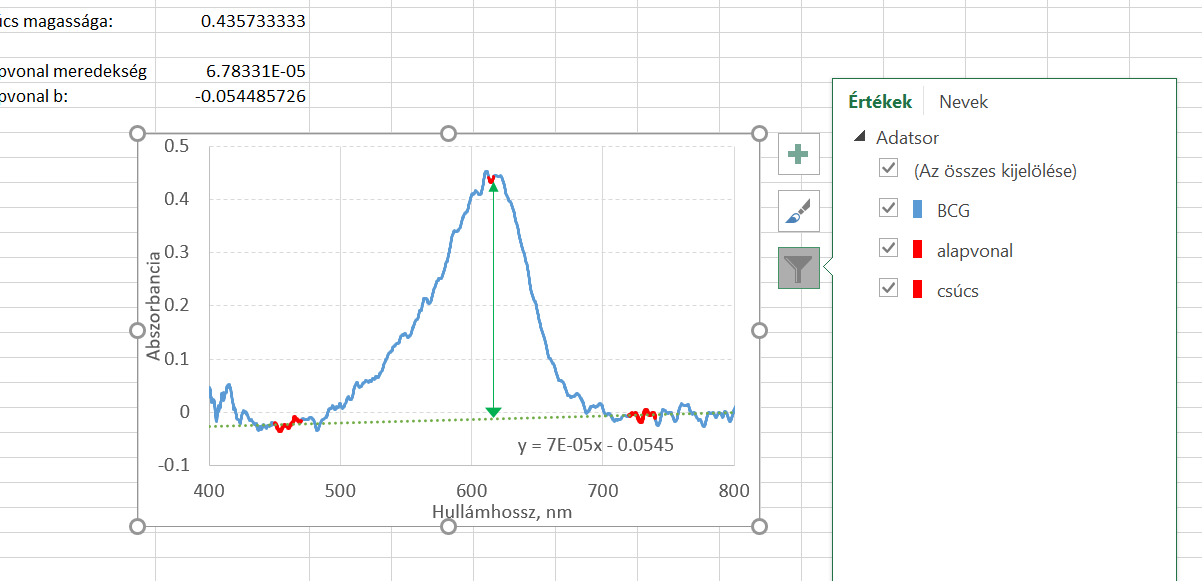 